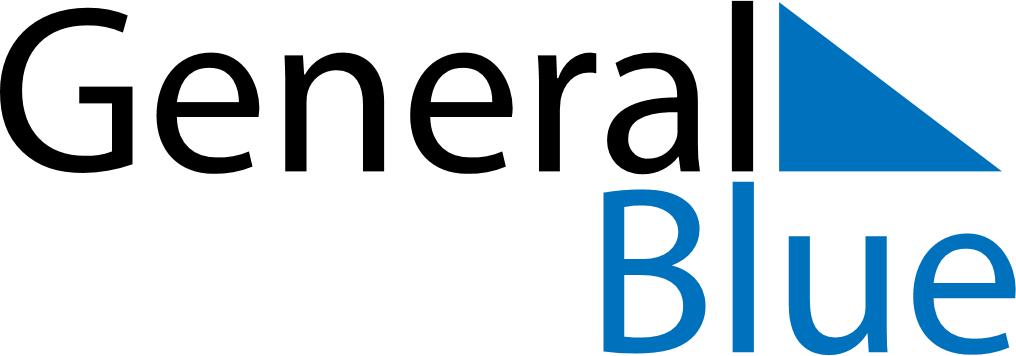 May 2024May 2024May 2024May 2024BahamasBahamasBahamasSundayMondayTuesdayWednesdayThursdayFridayFridaySaturday12334567891010111213141516171718Mother’s Day1920212223242425PentecostWhit Monday26272829303131